國立交通大學電資大樓新竹市大學路1001號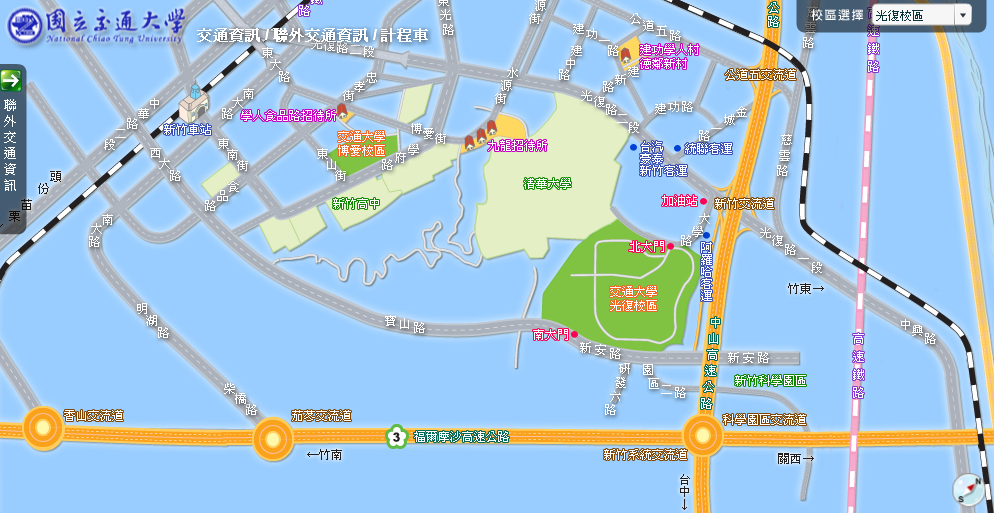 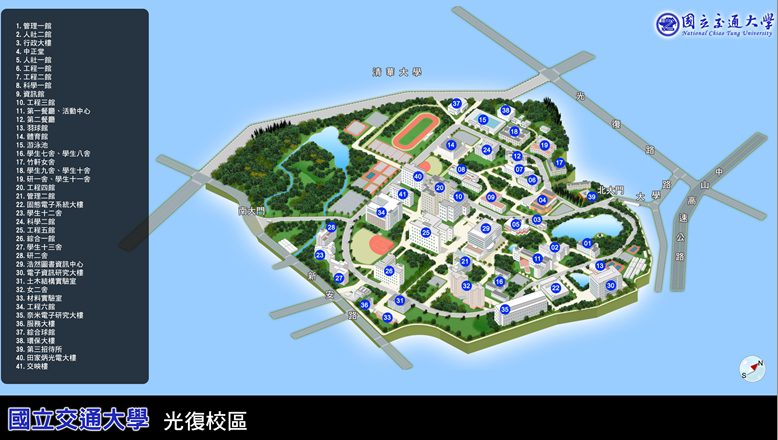 